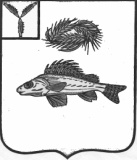 ЕРШОВСКИЙ МУНИЦИПАЛЬНЫЙ РАЙОНСАРАТОВСКОЙ ОБЛАСТИРАЙОННОЕ СОБРАНИЕРЕШЕНИЕот 28 апреля 2017 года № 55-303Об имущественной поддержке субъектовмалого и среднего предпринимательства и физических лиц,не являющихся индивидуальными предпринимателямии применяющих специальный налоговый режим«Налог на профессиональный доход» при предоставлениимуниципального имущества Ершовского муниципального района(в редакции от 04.10.2019 года № 16-96, от 09.02.2021 года №31-220)          Руководствуясь Федеральным законом от 24.07.2007 года №209-ФЗ «О развитии малого и среднего предпринимательства в Российской Федерации», в соответствии с постановлением Правительства Российской Федерации от 21.08.2010 г. №645 «Об имущественной поддержке субъектов малого и среднего предпринимательства при предоставлении федерального имущества», Уставом Ершовского муниципального района, районное Собрание РЕШИЛО:Пункт 1 в редакции решения от 04.10.2019 года № 16-96            1. Уполномочить администрацию Ершовского муниципального района осуществлять:формирование, утверждение, ведение (в том числе ежегодное дополнение) и обязательное опубликование перечня муниципального имущества, свободного от прав третьих лиц (за исключением права хозяйственного ведения, права оперативного управления, а также имущественных прав субъектов малого и среднего предпринимательства), предусмотренного частью 4 статьи 18 Федерального закона «О развитии малого и среднего предпринимательства в Российской Федерации», в целях предоставления муниципального имущества во владение и (или) пользование на долгосрочной основе субъектам малого и среднего предпринимательства и организациям, образующим инфраструктуру поддержки субъектов малого и среднего предпринимательства;предоставление в установленном порядке движимого и недвижимого муниципального имущества, включенного в перечень, во владение и (или) пользование на долгосрочной основе субъектам малого и среднего предпринимательства и организациям, образующим инфраструктуру поддержки субъектов малого и среднего предпринимательства, в том числе земельных участков в аренду субъектам малого и среднего предпринимательства.1.1.Администрация Ершовского муниципального района при проведении конкурсов и аукционов на право заключения договоров аренды с субъектами малого и среднего предпринимательства и организациями, образующими инфраструктуру поддержки субъектов малого и среднего предпринимательства, в отношении муниципального имущества (за исключением земельных участков), включенного в перечень, определяет начальный размер арендной платы на основании отчета об оценке рыночной арендной платы, подготовленного в соответствии с законодательством Российской Федерации об оценочной деятельности. При проведении аукционов на право заключения договора аренды с субъектами малого и среднего предпринимательства в отношении земельного участка, включенного в перечень, размер арендной платы определяется в соответствии с Земельным кодексом Российской Федерации.Пункт 2 признан утратившим силу решением от 04.10.2019 года № 16-96Пункт3 в редакции решения от 04.10.2019 года № 16-96          3. В течение года с даты включения муниципального имущества в перечень администрация Ершовского муниципального района объявляет аукцион (конкурс) на право заключения договора, предусматривающего переход прав владения и (или) пользования в отношении указанного имущества, среди субъектов малого и среднего предпринимательства и организаций, образующих инфраструктуру поддержки субъектов малого и среднего предпринимательства, принимает решение о проведении аукциона на право заключения договора аренды земельного участка среди субъектов малого и среднего предпринимательства или осуществляет предоставление такого имущества по заявлению указанных лиц в случаях, предусмотренных Федеральным законом «О защите конкуренции» или Земельным кодексом Российской Федерации.Пункт4 в редакции решения от 04.10.2019 года № 16-96, от 09.02.2021 года № 31-2204. Администрации Ершовского муниципального района при заключении с субъектами малого и среднего предпринимательства договоров аренды в отношении муниципального имущества, включенного в перечень, предусматривать следующие условия:а) срок договора аренды муниципального имущества Ершовского муниципального района (за исключением земельных участков), включенного в перечень, составляет не менее 5 лет, если меньший срок договора не предложен в поданном до заключения такого договора заявлении лица, приобретающего права владения и (или) пользования муниципальным имуществом. Срок договора аренды земельного участка, включенного в перечень, определяется в соответствии с Земельным кодексом Российской Федерации;б) арендная плата за муниципальное имущество (за исключением земельных участков), включенное в перечень, а также переданное в аренду физическим лицам, применяющий специальный налоговый режим, вносится в следующем порядке:в первый год аренды - 40 процентов;во второй год аренды - 60 процентов;в третий год аренды - 80 процентов - от размера арендной платы, определяемой арендодателем на основании отчета об оценке права аренды в порядке, установленном законодательством Российской Федерации об оценочной деятельности.в) возможность возмездного отчуждения арендодателем муниципального имущества Ершовского муниципального района (за исключением земельных участков), включенного в перечень, в собственность субъектов малого и среднего предпринимательства в соответствии с Федеральным законом «Об особенностях отчуждения недвижимого имущества, находящегося в государственной или в муниципальной собственности и арендуемого субъектами малого и среднего предпринимательства, и о внесении изменений в отдельные законодательные акты Российской Федерации» или земельного участка в случаях, указанных в подпунктах 6,8 и 9 пункта 2 статьи 39.3 Земельного кодекса Российской Федерации;г) обязательство арендатора не осуществлять переуступку прав пользования муниципальным имуществом ЕМР, передачу прав пользования им в залог и внесение прав пользования муниципальным имуществом в уставный капитал любых других субъектов хозяйственной деятельности, передачу третьим лицам прав и обязанностей по договорам аренды муниципального имущества (перенаем), передачу в субаренду, за исключением предоставления муниципального имущества в субаренду субъектам малого и среднего предпринимательства организациями, образующими инфраструктуру поддержки субъектов малого и среднего предпринимательства, и в случае если в субаренду предоставляется муниципальное имущество, предусмотренное пунктом 14 части 1 статьи 17.1 Федерального закона «О защите конкуренции».5.Утвердить перечень муниципального имущества для поддержки субъектов малого и среднего предпринимательства на территории Ершовского муниципального района, согласно приложению №2.        6. Настоящее решение разместить на официальном сайте администрации Ершовского муниципального района в сети Интернет.Глава Ершовского муниципального района                      В.П. Бурлаков     признано утратившим силу решением от 04.10.2019 года № 16-96Приложение №1к решению районного Собранияот 28 апреля 2017 года № 55-303Порядок формирования, ведения, обязательного опубликования перечня муниципального имущества, предназначенного для передачи во владение и (или) в пользование субъектам малого и среднего предпринимательства          1. Настоящий порядок формирования, ведения (в том числе ежегодного дополнения) и обязательного опубликования перечня муниципального имущества (за исключением земельных участков), свободного от прав третьих лиц (за исключением имущественных прав субъектов малого и среднего предпринимательства), разработан в соответствии с частью 4 статьи 18 Федерального закона "О развитии малого и среднего предпринимательства в Российской Федерации" (далее соответственно - муниципальное имущество, перечень), в целях предоставления муниципального имущества во владение и (или) в пользование на долгосрочной основе субъектам малого и среднего предпринимательства и организациям, образующим инфраструктуру поддержки субъектов малого и среднего предпринимательства.          2.В перечень вносятся сведения о муниципальном имуществе, соответствующем следующим критериям:а) муниципальное имущество свободно от прав третьих лиц (за исключением имущественных прав субъектов малого и среднего предпринимательства);б) муниципальное имущество не ограничено в обороте;в) муниципальное имущество не является объектом религиозного назначения;г) муниципальное имущество не является объектом незавершенного строительства;д) муниципальное имущество не включено в прогнозный план (программу) приватизации имущества, находящегося в собственности Ершовского муниципального района;е) муниципальное имущество не признано аварийным и подлежащим сносу или реконструкции.          3.Внесение сведений о муниципальном имуществе в перечень (в том числе ежегодное дополнение), а также исключение сведений о муниципальном имуществе из перечня осуществляется администрацией ЕМР (далее уполномоченный орган) и оформляется постановлением администрации ЕМР.           4.Уполномоченный орган вправе исключить сведения о муниципальном имуществе из перечня, если в течение 2 лет со дня включения сведений о муниципальном имуществе в перечень в отношении такого имущества от субъектов малого и среднего предпринимательства или организаций, образующих инфраструктуру поддержки субъектов малого и среднего предпринимательства, не поступило:а) ни одной заявки на участие в аукционе (конкурсе) на право заключения договора, предусматривающего переход прав владения и (или) пользования в отношении муниципального имущества;б) ни одного заявления о предоставлении муниципального  имущества, в отношении которого заключение указанного договора может быть осуществлено без проведения аукциона (конкурса) в случаях, предусмотренных Федеральным законом "О защите конкуренции".          5.Уполномоченный орган исключает сведения о муниципальном имуществе из перечня в одном из следующих случаев:а) в отношении муниципального  имущества принято решение районного Собрания ЕМР о его использовании для муниципальных нужд либо для иных целей;б) право муниципальной собственности на имущество прекращено по решению суда или в ином установленном законом порядке.          6.Сведения о муниципальном имуществе вносятся в перечень в составе и по форме, которые установлены в соответствии с частью 4.4 статьи 18 Федерального закона "О развитии малого и среднего предпринимательства в Российской Федерации".          7.Сведения о муниципальном имуществе группируются в перечне по видам имущества - недвижимое имущество (в том числе единый недвижимый комплекс), движимое имущество.          8.Ведение перечня осуществляется уполномоченным органом в электронной форме.          9.Перечень и внесенные в него изменения подлежат:а) обязательному опубликованию в средствах массовой информации - в течение 10 рабочих дней со дня утверждения;б) размещению на официальном сайте администрации ЕМР в информационно-телекоммуникационной сети "Интернет" - в течение 3 рабочих дней со дня утверждения.               признано утратившим силу решением от 04.10.2019 года № 16-96    Приложение №2 к решению районного Собранияот 28 апреля 2017 года  № 55-303Перечень объектов муниципального имущества для поддержки субъектов малого и среднего предпринимательства на территории Ершовского муниципального районаНаименование имущества, адресИндивидуализирующие характеристики имуществаБалансовая принадлежностьНежилое здание (кладовая) литер К; Саратовская область, Ершовский район, с.Верхний Кушум, ул. Заречная, д.№1Кадастровый номер 64:13:030401:404; Общей площадью 25,2 кв.м.,  год постройки здания – 1992. Свидетельство о праве собственности – 64 АГ №573452 от 07.08.2012 г.Казна Ершовского муниципального районаНежилое здание (прачечная) литер Пп1Саратовская область, Ершовский район, с.Верхний Кушум, ул. Заречная, д.№1Кадастровый номер 64:13:030401:402; Общей площадью 53,6 кв.м.,  год постройки здания – 1993. Свидетельство о праве собственности – 64 АГ №573457 от 07.08.2012 г.Казна Ершовского муниципального районаНежилое здание (столовая) литер СС1Саратовская область, Ершовский район, с.Верхний Кушум, ул. Заречная, д.№1Кадастровый номер 64:13:030101:69; Общей площадью 96,9 кв.м.,  год постройки здания – 1992. Свидетельство о праве собственности – 64 АГ №573456 от 07.08.2012 г.Казна Ершовского муниципального районаНежилое здание (овощехранилище) литер ДСаратовская область, Ершовский район, с.Верхний Кушум, ул. Заречная, д.№1Кадастровый номер 64:13:030401:403; Общей площадью 50 кв.м.,  год постройки здания – 1993. Свидетельство о праве собственности – 64 АГ №573459 от 07.08.2012 г.Казна Ершовского муниципального районаНежилое здание (корпус №3) литер ВСаратовская область, Ершовский район, с.Верхний Кушум, ул. Заречная, д.№1Кадастровый номер 64:13:030401:106; Общей площадью 139,4 кв.м.,  год постройки здания – 1993. Свидетельство о праве собственности – 64 АГ №573455 от 07.08.2012 г.Казна Ершовского муниципального районаНежилое здание (корпус №1) литер Аа1А2Саратовская область, Ершовский район, с.Верхний Кушум, ул. Заречная, д.№1Кадастровый номер 64:13:030401:118; Общей площадью 274,5 кв.м.,  год постройки здания – 1993. Свидетельство о праве собственности – 64 АГ №573451 от 07.08.2012 г.Казна Ершовского муниципального районаНежилое здание литер:ВСаратовская область, Ершовский район, с.Верхний Кушум, ул. Заречная, д.№1Кадастровый номер 64:13:030401:113; Общей площадью 76,1 кв.м.,  год постройки здания – 1913. Свидетельство о праве собственности – 64 АГ №573454 от 07.08.2012 г.Казна Ершовского муниципального районаНежилое здание (гараж) литер ГСаратовская область, Ершовский район, с.Верхний Кушум, ул. Заречная, д.№1Кадастровый номер 64:13:030401:107; Общей площадью 18,5 кв.м.,  год постройки здания – 1993. Свидетельство о праве собственности – 64 АГ №573458 от 07.08.2012 г.Казна Ершовского муниципального районаНежилое здание (актовый зал) литер ФСаратовская область, Ершовский район, с.Верхний Кушум, ул. Заречная, д.№1Кадастровый номер 64:13:030401:105; Общей площадью 128,6 кв.м.,  год постройки здания – 2006. Свидетельство о праве собственности – 64 АГ №573453 от 07.08.2012 г.Казна Ершовского муниципального района